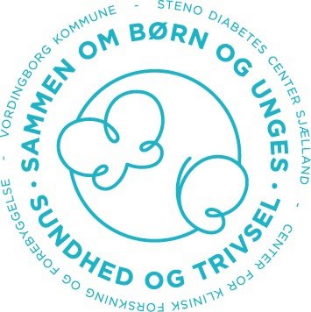 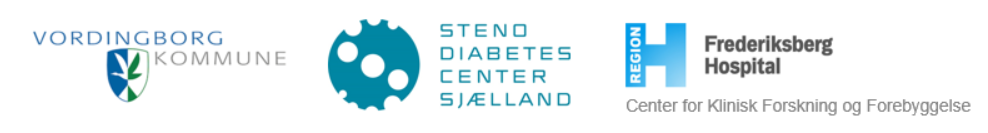 Evalueringsskema: Bevægelsespulje til børn og unge Udfyld skemaet så kort og præcist som muligt, og send det til sundhed@vordingborg.dk senest februar 2025.Har du spørgsmål til skemaet eller brug for hjælp til at udfylde det, er du velkommen til at kontakte Belén Nøhr Vejen på tlf. 24498228 eller benve@vordingborg.dkAktivitetens titel: 

Aktivitetens titel: 

Startdato: Slutdato:I alt tildelt: 

Udfyldes af partnerskabetEvt. samarbejdspartnere/bidragsydere:Ansøger: Adresse: CVR: Kontaktperson navn: Kontaktpersons rolle/stilling:Telefonnummer: Mail: Beskrivelse af de afholdte aktiviteterBeskrivelse af de afholdte aktiviteter1. Hvordan gik det?
Beskriv kort, hvordan det gik med aktiviteterne. Og hvad der blev gennemført. Var der noget der gik helt anderledes end forventet? Og hvorfor?2. Hvad lykkedes godt?Beskriv to/tre ting som gik rigtig godt for jer.3. Hvad var svært?Beskriv to/tre ting som var svært ved aktiviteterne. Kunne I tilpasse jer udfordringerne?4. Hvordan gik samarbejdet?Hvis der var samarbejde med andre aktører, beskriv gerne to gode ting ved samarbejdet og to svære ting ved samarbejdet. Potentiale til at forbedre børn og unges sundhed, trivsel og fællesskabPotentiale til at forbedre børn og unges sundhed, trivsel og fællesskab5. Hvordan blev sundheden og trivslen påvirket? Beskriv kort hvordan og hvorfor børn og unge fik forbedret sundhed og trivsel, ved at deltage i aktiviteterne.6. Hvordan var fællesskabet i deltagergruppen?Hvornår var det svært, og hvornår lykkedes I med at styrke fællesskabet?Beskrivelse af deltagergruppenBeskrivelse af deltagergruppen7. Hvor mange børn/og eller unge var ca. med i aktiviteterne?Beskriv ca. antal. Var der tidspunkter der var flere deltagere? Hvorfor tror du?8. Hvem fra målgruppen endte med at deltage?Beskriv jeres indtryk af deltagergruppen (fx alder, baggrund og forudsætninger)Husk at der ikke må skrives personfølsomme oplysninger som navne, opholdssteder eller andre oplysninger der kan bruges til at identificeres de enkelte deltagere.9. Hvad var deltagergruppens oplevelse af aktiviteterne? 
Beskriv hvad børnene/de unge syntes om at være med. Beskriv også meget gerne, hvis de havde forslag til forbedringer. Økonomi og fremtidØkonomi og fremtid10. Var der overraskende ting vedr. økonomien?Husk at udfylde regnskab og vedlæg som bilag.11. Kommer aktiviteterne til at fortsætte?  
Hvis ja, beskriv gerne hvordan. Hvis nej, beskriv kort forudsætningerne (fx økonomiske og organisatoriske) for at de kunne fortsætte.12. Andet, som I har lyst til at tilføje?
Er der andet, som I mener er vigtigt at tilføje i forhold til jeres evaluering?